Департамент освіти і науки
Одеської обласної державної адміністраціїОдеський обласний інститут удосконалення вчителівІнтелектуальні змагання з базових дисциплін серед учнів сільських загальноосвітніх навчальних закладів М А Т Е М А Т И К АЗАВДАННЯ ДЛЯ УЧНІВ, ЯКІ В 2018/2019 НАВЧАЛЬНОМУ РОЦІ НАВЧАТИМУТЬСЯ У 8 КЛАСІІ тур1. Обчислити 2. При яких значеннях m рівняння mx – 1010 = 1003 і 1003x = m – 1010x мають спільний корінь?3. У чотирикутнику ABCD проведено діагональ АС. Виявилося, що кут АСВ тупий і AB=CD. Довести, що кут ADC гострий.4. У трьох ящиках лежать горіхи. У першому ящику на  горіхів менше, ніж у двох других разом. А у другому – на  менше, ніж у двох інших разом. Скільки горіхів у третьому ящику?5. Для кожної із зображених на рисунку фігур придумайте спосіб розрізати її на дві частини, з яких можна скласти квадрат. 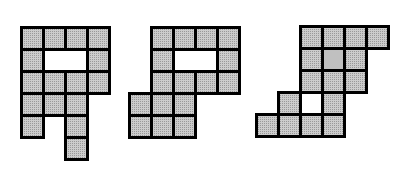                                                                                    (7 балів за кожне завдання)